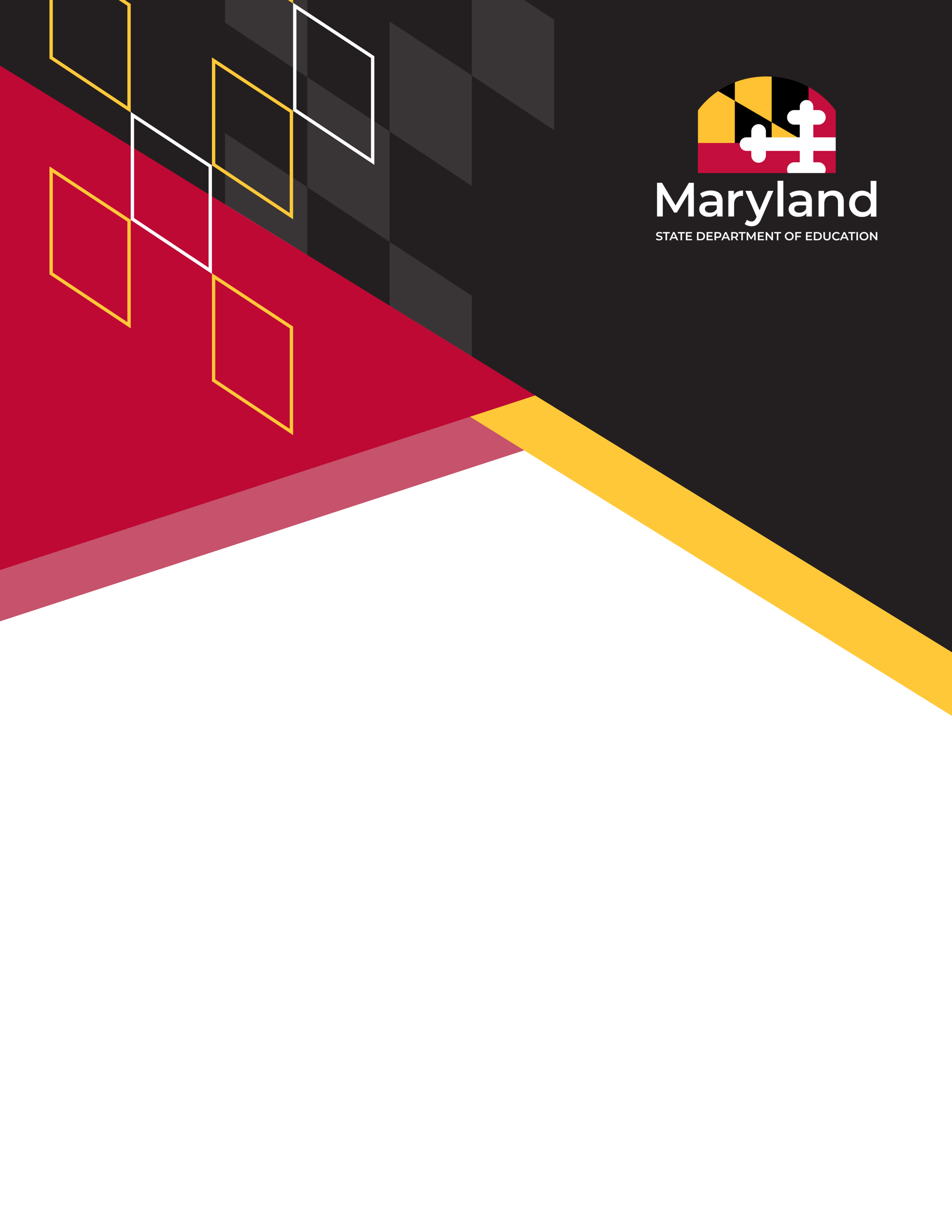 Carey M. Wright, Ed.D. 
Interim State Superintendent of Schools Geoffrey Sanderson
Deputy State Superintendent of Accountability
Office of AccountabilityKelly Meadows
Assistant State Superintendent
Division of Educator EffectivenessWes Moore
Governor
Clarence C. Crawford
President, Maryland State Board of EducationJoshua L. Michael, Ph.D. (Vice President)Shawn D. Bartley, Esq.Chuen-Chin Bianca Chang, MSN, PNP, RN-BCSusan J. Getty, Ed.D.Dr. Monica GoldsonNick GreerDr. Irma E. JohnsonDr. Joan Mele-McCarthy, D.A., CCC-SLPRachel L. McCuskerSamir Paul, Esq.Holly C. Wilcox, Ph.D.Abisola Ayoola (Student Member)Table of ContentsDocument Control Information
DOCUMENT HISTORY
PurposeThis guide was produced by the Maryland State Department of Education (MSDE) and is intended for educational preparation providers (EPPs) wishing to be approved by the state of Maryland. This document contains technical instructions for the initial application phase of the Launch stage of the MSDE State approval process. The Department will review all applications for recognition to ensure compliance with applicable statutes.   Pursuant to Md. Code, Education, §11–208,  an institution of higher education in Maryland may not offer a program leading to teacher, administrator, or specialist licensure unless the institution has received national accreditation or approval by MSDE. To gain approval, an EPP must demonstrate that their institution and affiliated licensure programs meet all applicable governance.Please complete this form in its entirety, ensuring all sections are completed fully and each item is addressed. EPPs are encouraged to cite and attach supporting documentation to this application to aid MSDE in making a fully informed final determination for State approval.General Guidance for Completing the Provider Overview What is the Provider Overview Form?The Provider Overview Form is the first document an EPP provides to MSDE as part of the State approval process. It serves to provide the site review team with a foundational context and overview of the EPP they will be reviewing and provides information not found in other parts of the State approval process. The Provider Overview form allows the site review team to tailor their onsite visit to the EPP and allows for more robust and meaningful interviews and focus groups. General Guidance:EPPs should provide narratives that introduce the review team to the foundational context of the EPP. Responses should be concise and address the component in full. Along with narratives, EPPs should append evidence with their form that supports the included narratives and strengthens their case for approval/reapproval. How is the form organized?The form has four specific areas of focus: General InformationAdministrative InformationOperational AssessmentSelf-AssessmentThese four sections combine to allow for a holistic review by the assigned site review team and allow the EPP to begin to introduce State approval reviewers to the provider. What types of evidence can be submitted with this form?MSDE does not limit the types of evidence an EPP can submit when completing the Provider Overview form. This allows EPPs latitude when completing the form and provides an opportunity to introduce themselves to reviewers as part of the approval process. Any evidence appended to the form should be clearly titled and denote the part of the form to which it relates.EPPs are required to submit the last three annual traditional or alternative program annual reports that have been submitted to MSDE as attachments to this form. Provider Overview FormName of Provider:  _______________________________________________________________Provider Address:   _______________________________________________________________Provider Website:  _______________________________________________________________. Example:Dr. John C. DoeDean of the College of EducationJohn.Doe@university.edu(123) 456-7890Degrees offered (check all that apply)Baccalaureate  Post Baccalaureate Master’s Post Master’s Specialist Endorsement only Other (please specify):Licensure programs offered (check all that apply) Teacher – Elementary Teacher – Secondary Special Education Administrator Career and Technical Education Specialist<Enter Text Here><Enter Text Here><Enter Text Here>Program OfferingsUsing the table below, provide a detailed listing of all programs leading to licensure. Please add rows as needed.Qualifications of EPP Clinical EducatorsUsing the table found below, provide a detailed description of faculty credentials. Please add rows as needed.Operational AssessmentRecruitmentProvide a detailed recruitment plan that demonstrates how the EPP ensures a steady pipeline of diverse applicants.<Enter Text Here>Sustained OperationsDescribe how the EPP plans to maintain its long-term operational effectiveness.<Enter Text Here>Completer EmploymentProvide documentation that demonstrates the ability for your graduates to become employed in positions relevant to their degrees. Longitudinal employment data should be shared as well.<Enter Text Here>Assessment SystemProvide documentation that demonstrates how you evaluate and track candidate progression through each of your programs, to include specific transition points and phases candidates must meet. Include any assessments and assessment criteria, and  courses of action taken when candidates do not meet prescribed milestones on time. <Enter Text Here>Self-AssessmentPerceived StrengthsWhat areas, if any, within Code of Maryland Regulations (COMAR) 13A.07.06, Programs for Professionally Licensed Personnel, do you feel your EPP clearly exceeds the standards set by the State? Please be specific. <Enter Text Here>Areas for ImprovementWhat areas, if any, within COMAR 13A.07.06, Programs for Professionally Licensed Personnel, do you feel your EPP needs improvement before it meets minimum standards set by the State? Please be specific. <Enter Text Here>Title: Educator Preparation Program Provider OverviewSecurity Level:Unclassified – For Official Use OnlyFile Name:Provider Overview Guide.pdfDocument VersionDateSummary of Change1.0April 2024Initial DocumentName of ProgramCandidate Enrollment Last Academic YearCandidate Enrollment in Current Academic YearDegree Level (if applicable)ex: Administration2318Post-Master’s CertificateNameHighest degree earnedField of highest degreeEPP Program AffiliationInstructional AssignmentP-12 licensure heldex: John DoeDoctorateElementary EducationElementary EducationFaculty, Site Supervisor MD - Elementary 